Урок истории. 6 классТема: Усиление Московского княжестваАвтор: Гайнутдинова Рушанья ХамзяновнаОрганизация: МБОУ «Школа №85»»Населенный пункт: Республика Татарстан, г. КазаньЦель урока: изучить предпосылки объединения русских земель; проанализировать альтернативы объединения в ходе борьбы разных политических центров и причины победы Москвы в этом процессе.Планируемые результатыПредметные:понимать причины победы Москвы в процессе объединения русских земель;оценивать деятельность исторических деятелей на примере Ивана Калиты;применять понятийный аппарат и приемы исторического анализа основных событий при использовании различных исторических источников;показывать на карте территории, вошедшие в состав Московского княжества в первой половине XIVМетапредметные:самостоятельно организовывать учебное взаимодействие в паре и группе;составлять план действий;соотносить свои действия с планируемыми результатами; использовать различные источники информации; анализировать и систематизировать полученную информацию;формировать способность решать образовательные задачи; представлять результаты своей деятельности в различных формах.Личностные:формировать личностную мотивацию к изучению истории России;уважительное отношение к историческому наследию;осмысливать социально-нравственный опыт предшествующих поколений, историческую обусловленность и мотивацию исторических деятелей;оценивать исторические события и роль личности в истории.Методы обучения: проблемно-исследовательскийТип урока: открытия нового знанияФормы организации работы: фронтальная, групповая работа, работа в парахОборудование: учебник: А.В.Торкунов. История России. 6 класс. -М.: Просвещение, 2016 г. компьютер мультимедийный проекторпрезентацияисторическая картакарточки с заданиямииллюстрацииХод урока:Организационный этап. II. Подготовка к активному усвоению новых знаний. Сообщение темы, плана, постановка цели и задач.Учитель: Ребята, посмотрите на историческую карту: какой период истории нашего государства здесь изображён? 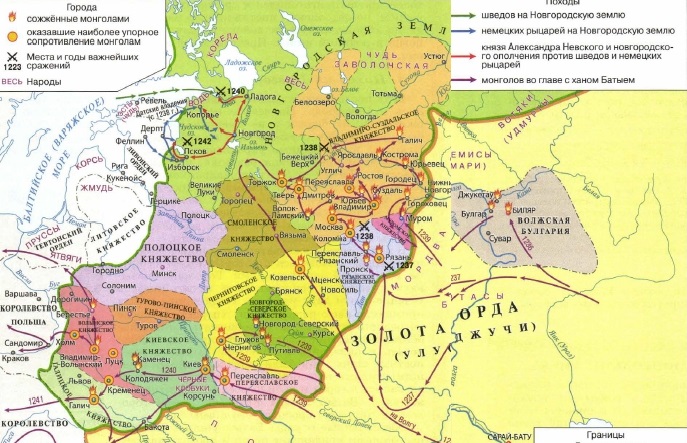 (Ответы учащихся: период феодальной раздробленности)- Верно, период феодальной раздробленности.- Что такое феодальная  раздробленность?
- Когда наступил период феодальной раздробленности? (после смерти Мстислава Великого в 1132г)-Какой период приходит в истории государства на смену феодальной раздробленности?- Почему вопрос объединения был очень важным для русских княжеств?-Теперь посмотрим на карту на стр. 76 учебника, это карта Северо-Восточной Руси: на территории Северо-Восточной Руси располагалось несколько десятков княжеств: Тверское, Ростовское, Ярославское, Суздальско-Нижегородское, Московское и др.  Обратите внимание на маленькое Московское княжество, которое показано на карте бордовым пятнышком. Что происходит с Московским княжеством к середине 15 века? 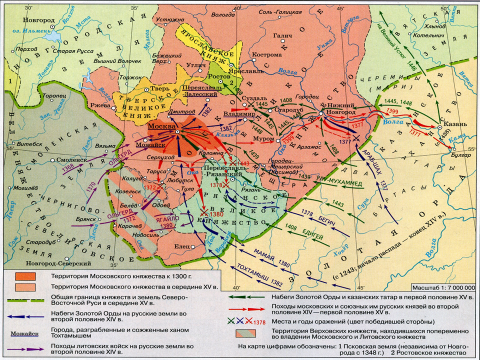 (ответы учащихся: оно увеличилось по размеру в несколько раз)  Учитель: Попробуйте сформулировать тему урока, о чем мы будем с вами говорить(ответы учащихся)- Итак, тема нашего урока «Усиление Московского княжества». Именно Московское княжество станет центром объединения русских земель- Исходя из темы, сформулируйте проблему, которую мы должны решить?  На какие вопросы нам предстоит ответить?  (ответы учащихся: как усилилось Московское княжество? Кто были князьями Московского княжества? Как они правили? Какие отношения были с Золотой Ордой и др.)Учитель: Обобщая ваши вопросы, сформулируем главный вопрос урока: Почему  Москва стала центром объединения Русских земель?
- Какие у вас есть предположения, гипотезы?(ответы учащихся, учитель записывает опорные слова на доске)- Итак, сегодня на уроке мы попытаемся найти ответ на вопрос: Почему Москва стала центром объединения Русских земель? Ну и проверим ваши гипотезы. 
II. Изучение новой темыУчитель организует работу учащихся с карточками.Инструкция для учащихся:- Ребята, у вас на партах имеется все необходимое для работы на уроке: учебник истории, карточки с заданиями зеленого, желтого, голубого цветов и контрольные листы, в которых вы будете отмечать выполнение задания.  Кроме того, на доске я буду собирать пазл по мере выполнения вами заданий.  Желаю вам успеха, ребята, в изучении новой темы!Изучая историю средних веков, мы говорили о процессе образования централизованных государств во Франции, Англии и др.  странах. Не стала исключением и наша страна. - Почему, для чего нужно было объединиться русским княжествам?(ответы учащихся: чтобы свергнуть господство Золотой Орды, приобрести свободу и независимость)Учитель: Объединяться можно вокруг какого-то одного центра. И в 14 веке было несколько княжеств, каждое из которых могло стать таким объединяющим центром. -Реальными претендентами на роль лидера в объединении Руси были два княжества – Тверское и Московское. Почему?  Выполним задание №1.Задание №1: (работа в парах с карточками зеленого цвета), см. Приложение 1- Используя данные информационной карты и исторической карты на стр. 76 учебника, объясните, почему Москва и Тверь могли претендовать на роль объединительного центра Руси- Какие сходные черты вы увидели в истории и положении этих княжеств?(проверка выполнения задания)Учитель: Следовательно, в начале 14 века, оба князя - Московский и Тверской- пока не имеют преимуществ друг перед другом, поэтому действуют они по началу как братья. Но согласие и мир были недолгими.- Как вы думаете, из-за чего начались конфликты между ними?(ответы учащихся)- Почему так важно было получить ярлык на великое владимирское княжение? Чтобы ответить на этот вопрос, выполним задание №2 Задание №2 (работа в парах с карточками желтого цвета), см.  Приложение 2Прочитайте абзац 1, п.1 параграфа 20, стр. 41.  Изучите схему и ответьте на вопросы:- Каким образом русский князь мог стать великим князем владимирским?-Почему носить титул великого князя владимирского было выгодно и почетно? (проверка выполнения задания)- Дополнение учителя: Помимо формального верховенства над князьями, обладатель ярлыка на великое владимирское княжение получал значительный перевес сил в свою пользу, т.к. Владимирское княжество было богатым и имело значительную территорию, кроме того, сбор дани переходил в руки великого князя и часть ее могла оседать в его княжестве, также ярлык давал относительный мир в княжестве, поскольку поездки великого князя с подарками в Золотую Орду предотвращали набеги монголов.- Хотя первоначально особых преимуществ в борьбе между московскими и тверскими князями не было, Москва победила в этом противоборстве. - Какой фактор мог стать определяющим в этой борьбе?(ответы учащихся)Учитель: Определяющим в борьбе между московскими и тверскими князями стал человеческий фактор, а именно более дальновидная политика московского князя Ивана Калиты.Работая с текстом параграфа, учащиеся выполняют задания в группах:Задание №3 (карточка голубого цвета), см. Приложение 31группа работает с пунктом 3, стр. 43-44 и отвечает на вопрос: Какие действия Ивана Калиты способствовали восстановлению и развитию Руси2 группа работает с пунктом 4, стр. 44-45 и отвечает на вопрос: Как изменилась Москва при Иване Калите?3 группа работает с пунктом 5, стр. 45-46 и отвечает на вопрос: Каковы причины возвышения Московского княжества?4 группа работает с документом «Из книги историков И.Б.Грекова и Ф.Ф. Шахмагонова», стр. 47 и объясняют смысл слов автора документа «Пришло время Ивана Калиты»(проверка выполнения задания)По мере выполнения задания №3 собирается пазл- портрет Ивана Калиты: выступающий от группы отвечает на вопросы и прикрепляет на магнитную доску фрагмент пазла.Учитель: пазл в результате выполнения заданий собран. Это картина художника Сергея Николаевича Ефошкина «Князь Иван Даниилович Калита»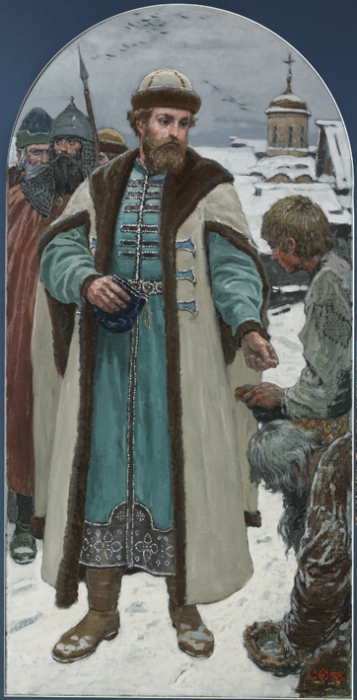 - Ребята, оцените деятельность Ивана Калиты. Почему личность этого правителя часто вызывает негативные оценки? Справедливы ли, на ваш взгляд, такие оценки? Мог ли Иван Калита действовать по-другому? (ответы учащихся)-Обобщая ответы учащихся, учитель подводит итоги деятельности московского князя:- Иван Калита действовал в интересах собственного княжества, с другой стороны его политика шла на благо всех русских земель.Во-первых, князь расширил, где силой, где покупкой, границы московского княжества: присоединил Ростовское, Галицкое, Белоозерское, Угличское княжестваВо-вторых, он получил право после подавления восстания в Твери (1327г.) собирать и отвозить в Орду дань. Отныне баскаки более не появлялись на Руси. Летопись сообщает, что, как только Иван Данилович укрепился на великокняжеском престоле, наступила великая тишина на Русской земле и татары перестали ее воевать. В-третьих, князь Иван, собирая дань, оставлял немалую толику себе, набивая калиту (кошель) и тратил деньги в том числе и на развитие Московского княжестваВ-четвертых, при Иване Калите в 1328 году в Москву из Владимира переехал митрополит Пётр. Так Москва стала духовным центром Руси, что немало способствовало подъему ее политического авторитета В-пятых, при Иване Калите появились первые каменные храмы, Кремль был обнесен крепкими дубовыми стенами, богатая Москва привлекала выходцев из орды, которые селились в татарских слободах, византийских монахов. Москва становилась все более многонациональным городом. Умер Калита в 1340 году, оставив своим сыновьям сильное княжество и богатую казну.- Итак, возвращаемся к главному вопросу урока «Почему Москва стала центром объединения русских земель?(ответы учащихся)III. Подведение итогов урока:Организуется фронтальная беседа по вопросам:- О чем мы говорили сегодня на уроке?
- Какие новые имена для себя открыли?-Кто может показать по карте города и княжества, претендующие на роль центра объединения русских земель?- Кто победил в этом соперничестве?- Какой у нас был главный вопрос урока и как мы на него ответили?- Какие гипотезы ваши подтвердились?Домашнее задание: § 20, ответить на вопросы 1-6. Творческое задание: Используя картину художника С.Н.Ефошкина «Князь Иван Даниилович Калита» составьте рассказ об указанном событии, историческом деятеле. Укажите, какая дополнительная информация вам понадобилась для составления рассказа. Приложение 1Задание №1 (в парах):Используя данные информационной карточки и исторической карты на стр. 76 учебника, объясните, почему Москва и Тверь могли претендовать на роль объединительного центра Руси?«Московское и Тверское княжества обособились внутри Владимиро-Суздальского княжества еще в к. 13 века и были сначала незаметны. Но постепенно они набирали силу и получали признание соседей. Тому было несколько причин: - выгодное географическое положение, т.к. Тверь и Москва находились в центре старых русских земель, были относительно удалены от районов постоянных вражеских набегов. Оба княжества были относительно защищены от нападений и с запада, и с востока густыми лесами и землями других княжеств. Все это вело к быстрому росту населения княжеств.-Москва и Тверь находились на перекрестке торговых путей.  Через бассейны Москвы-реки и Волги шли торговые потоки в Орду, Литву, Новгород. Поэтому в княжеской казне скапливались денежные средства от торговых пошлин»Приложение 2Задание №2 (в парах): Прочитайте абзац 1, п.1 параграфа 20, стр. 41.  Изучите схему и ответьте на вопросы:- Каким образом русский князь мог стать великим князем владимирским?-Почему носить титул великого князя владимирского было выгодно и почетно? Схема: Ярлык на великое княжениеПриложение 3Задание №3 (в группах):1 группа: Прочитайте пункт 3 на стр. 43-44 и ответьте на вопрос: Какие действия Ивана Калиты способствовали восстановлению и развитию Руси?2 группа: Прочитайте пункт 4 на стр. 44-45 и ответьте на вопрос: Как изменилась Москва при Иване Калите?3 группа: Прочитайте пункт 5 на стр. 45-46 и ответьте на вопрос: Каковы причины возвышения Москвы? Расположите причины возвышения Москвы в порядке их значимости.4 группа: Прочитайте документ на стр. 47 и объясните смысл слов авторов документа «Пришло время Ивана Калиты»